Parasol ogrodowy butelkowa zieleń - czy jest potrzebny?W naszym artykule podpowiadamy dlaczego parasol ogrodowy butelkowa zieleń jest jednym z produktów, który naszym zdaniem przyda się w sezonie wiosennym.Parasole i inne ogrodowe akcesoriaOd paru miesięcy wydawać by się mogło, iż w znacznej części naszego kraju panuje jesienno wiosenna pogoda. Nastraja to chcąc nie chcąc na myślenie o tym co na naszym tarasie, werandzie czy też w ogrodzie może przydać się, gdy faktycznie wiosna nadejdzie. Oczywistym jest, iż jeżeli posiadamy przestrzeń na zewnątrz naszego mieszkania czy też domu, będziemy chcieli zainwestować w krzesła, pufy czy też fotele by móc zrelaksować się na zewnątrz, gdy tylko ładna pogoda na to pozwoli. Przydatny może być także stolik, przy którym będziemy mogli pracować, czytać książkę czy też zjeść dowolny posiłek, podczas weekendu czy też że po pracy lub szkole. Jednym z przydatnych akcesoriów, szczególnie w słoneczną pogodę, będzie parasol ogrodowy butelkowa zieleń.Parasol ogrodowy butelkowa zieleń z oferty Litex Garden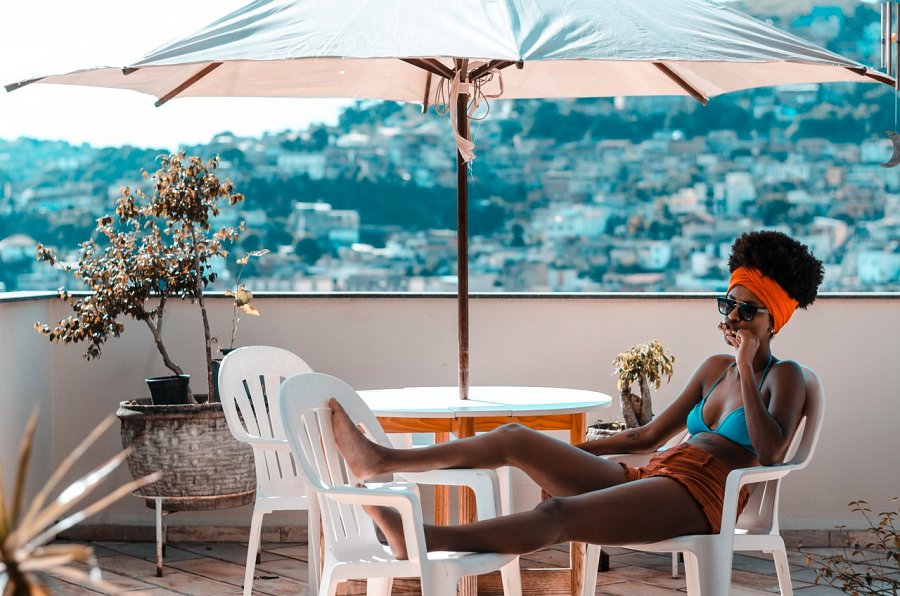 Parasol ogrodowy butelkowa zieleń z oferty producenta Litex Garden o wymiarach 4 metry na 4 metry to naszym zdaniem hust have. Dlaczego naszym zdaniem parasol jest niezbędny? Otóż często zdarza się, iż dni podczas sezonu letniego są tak ciepłe, iż marzymy o tym by spędzić odrobinę czasu w cieniu. Właśnie w takich warunkach, parasol ogrodowy, będzie dla nas i innych domowników wybawieniem! Da nam odrobinę zacienionej przestrzeni, w której będziemy mogli pograć w gry, przeczytać ulubione czasopismo, pouczyć się, zjeść posiłek czy po prostu odpocząć na świeżym powietrzu, aczkolwiek w komfortowych warunkach.